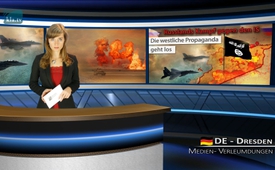 Russia fighting against ISIS: Western propaganda begins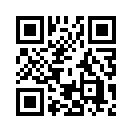 A possible Russian airstrike in Syria against the terrorist organization Islamic State, ISIS,was speculated about for weeks. On September 30, Russian fighter jets started to bombard their first targets in Syria. At the same time the western press reacted with anti-Russian propaganda.A possible Russian airstrike in Syria against the terrorist organization Islamic State, ISIS,was speculated about for weeks. On September 30, Russian fighter jets started to bombard their first targets in Syria. At the same time the western press reacted with anti-Russian propaganda. Immediately a report of the news agency Reuters made the rounds that Russian jets allegedly had attacked “moderate rebels” in Homs instead of the ISIS terrorists. As a result 36 civilians lost their lives as claimed by a leader of the opposition named KhaledKhoja.. With a unanimous voice the western mainstream media now raises doubts as to if Russia really meant to attack ISIS – or rather wanted to keep their partner Assad in power. Even with civilians loosing their lives as a result.
Yet to what extent are these doubts justified, how reliable are the newest accusations against Russia, and what do the counter-voices say?
We will comment on it in 3 steps:
1.Basically what you can say about the fight against ISIS is that Russia’s intervention against the brutal terror militia ISIS doesn’t take one by surprise. For it has beenover a year now that airstrikes have been flown by the anti-ISIS-coalition under US-leadership on ISIS positions. However without smallest successes as even the Swiss Radio and Television soberinglyhad to state on August 21. I quote: “The US battle against the Islamic State is not going according to plan.”End of quote. 
In our broadcast from September 3 this year we reported in detail on how the US-government is superficially combating ISIS in order to undisturbedly continue to workon weakening Bashar al-Assad and his government and to completely eliminate it. 
2.Putin called Russia’s intervention in Syria, I quote: “the only way in the fight against international terrorism”. End of quote. First of all it must be noted that Russia’s airstrikes against the positions of ISIS do not violate international law. International law allows the use of violence on the territory of a foreign state under 3 conditions: 1stupon the decision of the UN-Security Council, 2nd for self-defense, and 3rd on the request of the authorities of the concerned state. 
As Maria Sacharowa, official spokeswoman of the Russian Foreign Ministry, explained to journalists Russia would bomb ISIS-positions in Syria stemming from the request of Syria’s president Bashar al-Assad. He asked Russia for military help against ISIS. On the other hand the coalition led by the USA that has flown airstrikes on ISIS-positions in Syria since September 2014 is violating International Law. It bypasses the UN-Security Council, wasn’t requested by Assad, nor did it coordinate its actions with the Syrian authorities, says Maria Sacharowa. 
3rd Now finally some counter-voices on the newest reproaches that Russia did not aim at ISIS-positions but purposefully killed civilians in their airstrikes. The western media mostly rely onthe “Syrian Observatory for Human Rights” which stands close to the opposition and has its headquarters in Great Britain. 
Even the US-defense minister Ashton Carter was not able to confirm these accusations. “This would have shown a deficient planning of the attacks” Carter saidon September 30th in Washington. The Russian defense ministry reported that the Russian air force had only carried out targeted strikes on territorial targets of ISIS. The defense minister SergejSchoigu said that airstrikes were carried out on military equipment, communications, and traffic junctions as well as on deposits of weapons, munition, and lubricants of the terrorist organization. Civil targets or inhabited towns had not been approached as shown in a published video. The Russian defense ministry continued to announce that all attacks on the ISIS-positions in Syria had been flown after an aerial reconnaissance and a specification of data by the Syrian Armed Forces Staff. Concerning the “photos of alleged victims” that appeared on the internet – shortly after the Russian air operations had begun, the spokeswoman of the Russian Foreign Ministry reminded of the Hollywoodfilm “Wag the Dog”. This film shows how a fictitious waris able to be created through media reports and pictures including alleged victims and eye witness reports. Russian spokeswoman of the Foreign Ministry Maria Sacharowa explained it in this way, she said that the reports according to which civilians in Syria had died through Russian airstrikes are part of an information war. And once again the verdict on Russia is supposedly conclusive before the accusations of the western mainstream media can be questioned and examined by taking into consideration the statement of the other side.from dd.Sources:www.kla.tv/6768
www.srf.ch/news/international/putin-schickt-kampfjets-nach-syrien

http://alles-schallundrauch.blogspot.ch/2015/09/der-nachste-informationskrieg-gegen.html

http://de.sputniknews.com/politik/20151001/304623750.html

http://www.contra-magazin.com/2015/10/russlands-kampf-gegen-den-is-die-westliche-propaganda-geht-schon-los/

http://de.sputniknews.com/politik/20150930/304621384/russland-syrien-medien-informationskrieg.htmlThis may interest you as well:---Kla.TV – The other news ... free – independent – uncensored ...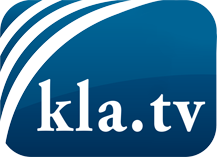 what the media should not keep silent about ...Little heard – by the people, for the people! ...regular News at www.kla.tv/enStay tuned – it’s worth it!Free subscription to our e-mail newsletter here: www.kla.tv/abo-enSecurity advice:Unfortunately countervoices are being censored and suppressed more and more. As long as we don't report according to the ideology and interests of the corporate media, we are constantly at risk, that pretexts will be found to shut down or harm Kla.TV.So join an internet-independent network today! Click here: www.kla.tv/vernetzung&lang=enLicence:    Creative Commons License with Attribution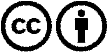 Spreading and reproducing is endorsed if Kla.TV if reference is made to source. No content may be presented out of context.
The use by state-funded institutions is prohibited without written permission from Kla.TV. Infraction will be legally prosecuted.